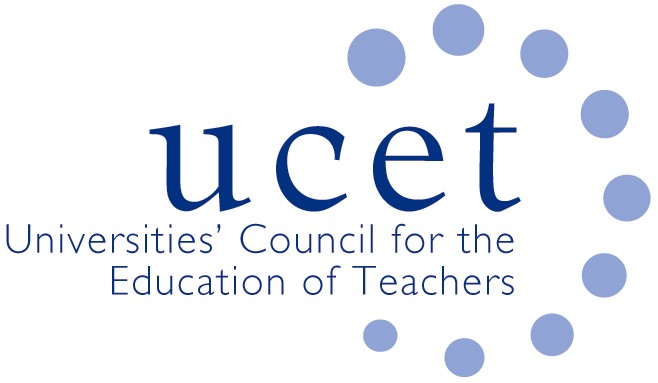 Agenda for the on-line meeting of the UCET ITE secondary forum to take place at 1pm on Tuesday 8 March 2022. There will also be a morning symposium beginning at 10.30am on: mentoring, ambitious curricula and student teacher assessment with contributions from, amongst others, Steve Connolly and Gareth Bates. Please click on the following link to register for the event: https://www.ucet.ac.uk/xxxxxxWelcome & introductionsMinutes of the previous meeting Matters arisingUCET updatesITE Market Review:Feedback from forum members on applications for accreditationSupport for round 2 applications for accreditationOther Market Review updates and issuesCurrent ITE issues:Recruitment to programmes for 2022/23Placement issuesCovid 19 issuesCurrent ITE requirementsInspection issues:Feedback from recent inspectionsOther inspection issuesSKEItems for information:UCET December newsletterTopics for future symposiaAny other businessDate of next meeting: 14 June 2022 (format to be agreed)
Supporting papersNote of 23 November 2021 meetingITE Market Review FAQsUCET correspondence with ministersLatest ITE criteria for 2021/22FAQ on current ITE requirementsUCET ITE inspection guidanceResults of UCET survey on Covid and other pressuresUCET December newsletter  